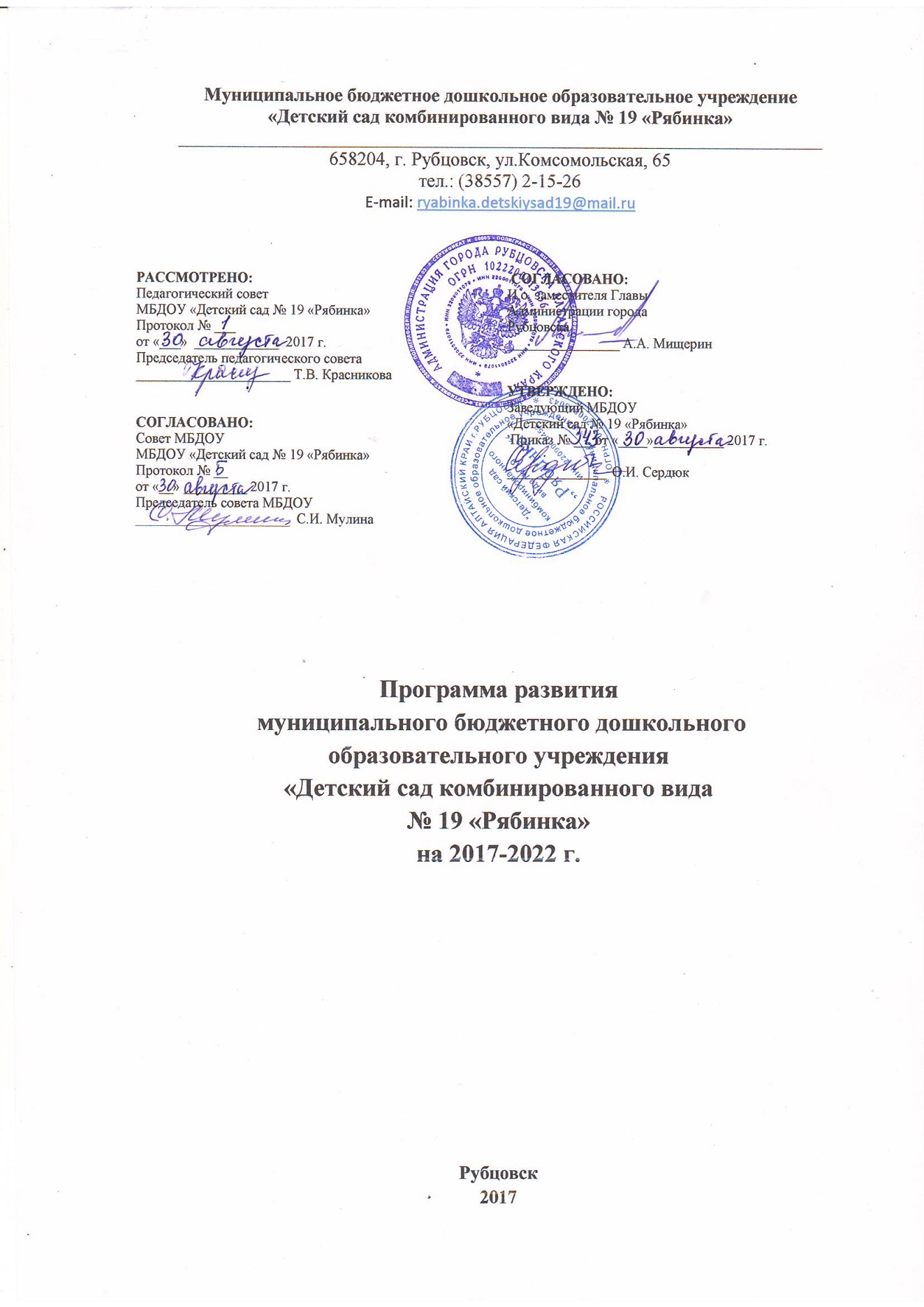 Структура программыПрограмма развития МБДОУ «Детский сад №19 «Рябинка» – это система действий для достижения желаемого результата развития	учреждения,	его приоритетного направления предоставление образовательных услуг       в соответствии с ФГОС ДО. Программа направлена на повышение качества воспитания и обучения в МБДОУ в соответствии с ФГОС ДО, предполагает активное участие всех участников педагогического процесса в ее реализации – руководителей учреждения, педагогов, детей и их родителей (законных представителей).Программа развития МБДОУ определяет цель, задачи, направления и предполагаемые результаты развития МБДОУ в соответствии с ООП ДО и ФГОС ДО.1. Паспорт Программы развития1.1. Пояснительная запискаСтановление,	развитие	и	функционирование	-	разные	уровни жизнедеятельности     образовательного	учреждения.     Развитие      -	есть необратимое, закономерное, позитивное изменение объекта, а также процесс самовыдвижения, приводящий к новому качественному состоянию субъекта и объекта.Это целенаправленный, закономерный, непрерывный и необратимый процесс	перехода	учреждения	в	качественно	новое	состояние, характеризующееся        разноуровневой        организацией,        инновационной направленностью и постоянно расширяющимся потенциалом роста. В любом случае, развитие - процесс сложный и длительный, требующий организации, согласованности действий всех сотрудников учреждения, контроля над промежуточными результатами. Процесс развития существенно облегчает проектирование, только при наличии тщательно продуманного плана можно видеть перспективы деятельности, отслеживать результаты, выделять достижения и трудности.Целевыми	установками	ФГОС	ДО,	образовательной	политики государства	на     современном     этапе     стало     осуществление     комплекса мероприятий, направленных на повышение качества образовательной услуги, рост профессиональной компетентности педагога – как основного ресурса развития системы образования. Эффективное решение этих задач возможно только в учреждении, готовом работать в инновационном режиме,конкурентоспособном на рынке образовательных услуг.Именно поэтому коллектив дошкольного образовательного учреждения разработал программу развития МБДОУ «Детский сад № 19 «Рябинка» на период с 2017 по 2022 годы.Программа развития была спроектирована исходя из конкретного анализа исходного состояния детского сада, территориальной специфики (возможности внешнего окружения детского сада), специфики контингента детей, потребности родителей воспитанников в образовательных и иных услугах, а также с учетом возможных рисков, возможных в процессе реализации программы.Качественные характеристики программыАктуальность - программа ориентирована на решение наиболее значимых проблем для будущей (перспективной) системы образовательного и коррекционного процесса детского сада.Прогностичность - данная программа отражает в своих целях и планируемых действиях не только сегодняшние, но и будущие требования к дошкольному учреждению (в программе представлена не только эталонная модель выпускника детского сада, но и перспективная модель дошкольного образовательного учреждения на момент завершения реализации программы развития). Таким образом, просчитываются риски, возникновение которых возможно при реализации программы; намечается соответствие программы изменяющимся требованиям и условиям, в которых она будет реализоваться.Рациональность - программой определены цели и способы их достижения,	которые	позволят	получить	максимально	возможные результаты.Реалистичность - программа призвана обеспечить соответствие между желаемым и возможным, т.е. между целями программы и средствами их реализации.Целостность - наличие в программе всех структурных частей, обеспечивающих полноту состава действий, необходимых для достижения цели (проблемный анализ, концептуальные положения и стратегия развития, план действий и предполагаемые результаты).Контролируемость	-	в	программе	определены	конечные	и промежуточные	цели       задачи,       которые       являются       измеримыми, сформулированы критерии оценки результатов развития МБДОУ.Нормативно-правовая адекватность - соотнесение целей программы и планируемых способов их достижения с законодательством федерального, регионального и муниципального уровней.Индивидуальность - программа нацелена на решение целей и задач введения ФГОС ДО, специфических (не глобальных) проблем МБДОУ при максимальном	учете	и	отражении	особенностей	детского	сада комбинированного	вида,     запросов	и     потенциальных     возможностей педагогического коллектива, социума и родителей воспитанников.Основное предназначение программыРазработка	программы	развития	МБДОУ	«Детский	сад	№ 19 «Рябинка» предполагает:Определение факторов, тормозящих и затрудняющих реализацию образовательной деятельности ДОУ комбинированного вида, и факторов, представляющих большие возможности для достижения поставленных целей реализации ФГОС ДО, развития МБДОУ (модуль «Аналитико-прогностическое обоснование программы развития»).Построение целостной концептуальной модели будущего дошкольного учреждения,	ориентированного	на	обеспечение	равных	стартовых возможностей всем дошкольникам в образовании, развитии, поддержании и укреплении здоровья, а так же на оказание качественной коррекционной помощи	детям,	имеющим	нарушения	речевого     развития     (модуль «Концептуальные основы развития дошкольного учреждения»).Определение направлений и содержания инновационной деятельности учреждения	(«Стратегия	развития	дошкольного	учреждения»,	«План действий по реализации программы»).Формирование сбалансированного ресурсного (нормативно-правового, научно-методического,	кадрового,	коммуникативного,	финансового, правового, методического) обеспечения, сопряжение его с целями и действиями деятельности ДОУ.Обеспечение условий для непрерывного повышения профессионализма всех субъектов образовательной деятельности МБДОУ.2. Информационная справка об учрежденииПолное наименование в соответствии с Уставом: Муниципальное бюджетное дошкольное образовательное учреждение «Детский сад комбинированного вида № 19 «Рябинка» города Рубцовска, численность воспитанников по Муниципальному заданию 393 воспитанника, количество групп – 16 для детей от 2 до 7 лет.Сокращенное наименование Учреждения в соответствии с уставом: МБДОУ «Детский сад № 19 «Рябинка».Адрес юридический: 658204, Алтайский край, город Рубцовск, улица Комсомольская, 65. Фактический адрес местонахождения учебных корпусов:1 –е здание  658204, Алтайский край, город Рубцовск, улица Комсомольская, 65. Телефон: 8(38557) 2-15-26 2 –е здание 658204, , Алтайский край, город Рубцовск, улица Киевская,             Телефон: 8(38557) 2-18-88            e-mail: ryabinka.detskiysad19@mail.ru, сайт ds19.educrub.ru  Дата создания: 29.10.1973 г.Учредитель: Комитет по образованию города РубцовскаРежим работы МБДОУ: с 7.00 до 19.00;Выходные дни: суббота, воскресенье, праздничные дни. Сведения об основных нормативных документах МБДОУ «Детский сад № 19 «Рябинка» Устав МБДОУ, утвержденный постановлением Администрации города Рубцовска Алтайского края № 4023 от 07.09.2015г.ОГРН 1022200805043Свидетельство о государственной регистрации юридического лица (ЕГРН)      № 102220080043 от 13.12.2011 года, 2112209039798ИНН\КПП 2209010452/220901001Свидетельство о государственной регистрации права ул. Комсомольская, д. 65 корпус 1 Объект права: земельный	участок	общей	площадью 8651 кв.м.  Постановление Администрации города Рубцовска Алтайского края № 450 от 14.02.2003 г. Свидетельство о государственной регистрации права ул. Киевская, д. 3 корпус 2 Объект права: земельный	участок	общей	площадью 4110 кв.м.  Постановление Администрации города Рубцовска Алтайского края №  4996 от 30.10.2012 г.Свидетельство о государственной регистрации праваул. Комсомольская, д. 65 корпус 1 Объект права: двухэтажное здание – детский сад, общей площадью 3010,7 кв.м., в т.ч. площадь подвала 1031,8 кв.м.Свидетельство о государственной регистрации праваул. Киевская, д. 3 корпус 2 Объект права: МДОУ «Детский сад №19 «Рябинка», назначение нежилое. Площадь 906,6 кв.м. Этажность: 2. Подземная этажность:1.Лицензия на осуществление образовательной деятельности серия А № 0001096, регистрационный № 031 от 13.01.2012г., выдана Управлением Алтайского края по образованию и делам молодежи бессрочно.Лицензирование по дополнительному образованию серия 22 II 01 №0003775 от 23.12.2015г.Основная образовательная программа дошкольного образования МБДОУ «Детский сад № 19 «Рябинка» утвержденная приказом заведующего № 265/1 от 03.09.2014 г. Протокол педагогического совета № 1 от 03.09.2014 г.Прием воспитанников:	осуществляется в рамках муниципального задания при наличии:направления, выданного комитетом по образованию города Рубцовска; заявления родителя (законного представителя) ребенка;документа, удостоверяющего личность одного из родителей (законных представителей);свидетельства о рождении ребенка; медицинской карты ребенка.документа, содержащего сведения о регистрации ребенка по месту жительства или по месту пребывания.2.1. Общие сведения об учрежденииМуниципальное бюджетное дошкольное образовательное учреждение «Детский сад комбинированного вида № 19 «Рябинка» в своей деятельности руководствуется Уставом и нормативными	документами органов управления образованием. Деятельность учреждения       осуществляется	исходя       из	принципа неукоснительного       соблюдения       законных       прав       всех       субъектов образовательно-воспитательного процесса.В МБДОУ созданы безопасные условия организации образовательной работы с детьми, организована учебная нагрузка в соответствии с возрастом детей и СанПиН 2.4.1.3049-13 № 26 от 15.05.2013г.Питание воспитанников 4-разовое, организовано по действующим натуральным нормам. Результаты организации питания воспитанников регулярно обсуждаются на производственных совещаниях при заведующем МБДОУ, на заседаниях Совет МБДОУ  и родительских собраниях.МБДОУ «Детский сад №19 «Рябинка» состоит из 2 отдельно стоящих корпусов, каждый из которых представляет собой типовое двухэтажное здание.Материально-техническая база МБДОУ находится на достаточном уровне:1 корпус: имеется кабинет заведующего, методический кабинет, кабинет инженера по охране труда и технике безопасности, кабинет зам. зав. по АХЧ, медицинский кабинет, изолятор, пищеблок, 11 групповых комнат, музыкальный и спортивный зал, кабинет педагога –психолога, учителя –логопеда, горница, прачечная, кабинет кастелянши складом мягкого инвентаря, подсобные помещения.2 корпус: имеется кабинет заведующего, методический кабинет, кабинет завхоза, 5 групповых комнат, музыкально-спортивный зал, прачечная, кабинет педагога-психолога, подсобные помещения.Имеется собственная территория для прогулок, 16 обустроенныхпрогулочных веранд, оснащенных игровым оборудованием, спортивная площадка.Основным направлением деятельности МБДОУ является реализация ООП ДО в группах общеобразовательного вида и группах компенсирующей направленности для детей с общим недоразвитием речи.Структура дошкольного учрежденияОсновной структурной единицей дошкольного образовательного учреждения является группа детей дошкольного возраста. По состоянию на 1 сентября 2017 года в учреждении функционирует 16 групп, из них:2.2. Кадровая характеристикаНа 1 сентября 2017 года педагогических работников – 36 человек: заведующий, 2 заместителя заведующего по ВМР, 25 воспитателей, 2 музыкальных	руководителя, 3 учителя – логопеда,	инструктор	по физической культуре.Укомплектованность кадрами по штатному расписанию: - воспитатели - на 100%;- младшие воспитатели – на 100%;- обслуживающий персонал – на 100%.Анализ качественного состава педагогического коллектива МБДОУАнализ качественного состава педагогического коллектива МБДОУ по стажу работыАнализ качественного состава педагогического коллективаМБДОУ  по возрасту2.3. Клиенты детского сада: семьи, имеющие детей с 2 лет до 7 лет Информация  по воспитанникам (на 01.09.2017г.)Потребности учредителя и семей воспитанниковКачественная систематическая работа по сохранению и укреплением физического и психического здоровья детей.Формирование ценностей здорового образа жизни через внедрение элементов здоровьесберегающих и здоровьеформирующих технологий в образовательный процесс.Обеспечение непрерывности образования, воспитания и развития ребенка раннего и дошкольного возраста.Подготовка воспитанников к обучению в школе.Психолого-педагогическая	поддержка	семьи	и	повышение компетенции родителей в вопросах развития и образования, охраны и укрепления здоровья детей.Индивидуальный маршрут развития способностей дошкольников.Познавательное,	речевое,	социально-коммуникативное, художественно-эстетическое	и     физическое	развитие ребенка	в условиях	субъект-субъектного       развивающего	взаимодействия взрослого и ребенка.2.4. Реализуемые в МБДОУ образовательные программы Система образовательного процесса используется для мотивации детей к познанию и творчеству, развитию способностей в образовательных областях: «Социально-коммуникативное	развитие»,	«Познавательное	развитие», «Речевое развитие», «Художественно-эстетическое развитие», «Физическое развитие».2.5.	Эффективность	педагогических	действий	по	усвоению образовательной программыЭффективность	педагогических	действий	по	усвоению	основной образовательной программы воспитанниками  была выявлена в рамках педагогической диагностики.Анализ мониторинга образовательной деятельности  показал, что большинство детей имеют высокий и средний уровни усвоения программы, а это значит, что педагоги правильно организовали образовательную деятельность. Таким образом, образовательная деятельность в дошкольном учреждении реализуется на достаточном уровне.В детском саду  функционирует  психолого-медико-педагогический консилиум  (ПМПК), который обеспечивает качество коррекционной работы  по устранению недостатков в речевом развитии. На основании медико-педагогического обследования составлены карты развития детей, определены группы детей. Составлены планы  взаимодействия с воспитателями, специалистами, родителями.  Составлено перспективное планирование по речевому и психологическому развитию и воспитанию детей. Формы коррекционной работы специалистов носят как индивидуальный, так и подгрупповой характер.   Степень компенсации дефекта в подготовительных группах для детей с тяжелыми нарушениями  речи определена специалистами «Центра диагностики и консультирования» г. Рубцовска.Результаты коррекционной работы с детьми с нарушениями речи Результаты логопедического обследования показали положительную динамику развития у всех детей.     Результатом осуществления воспитательно-образовательного процесса явилась качественная подготовка детей к обучению  в школе. Готовность дошкольника к обучению в школе характеризует достигнутый уровень психологического развития до  поступления в школу. Хорошие результаты достигнуты благодаря использованию в работе методов, способствующих развитию самостоятельности, познавательных интересов детей, созданию проблемно-поисковых ситуаций, использованию эффективных здоровьесберегающих технологий и обогащению предметно-развивающей среды. Основная  образовательная программа реализуется в полном объеме.Итоги подготовки детей к школе 2016 -2017 учебный годПсихологическая готовность к школеДополнительное образование                Потенциал дополнительного образования используется для построения единого образовательного пространства (педагоги, дети, родители, профессиональные сообщества), обеспечивает повышение качества образовательных услуг. Созданная система в детском саду помогает дошкольникам реализовать свои способности под руководством опытных воспитателей. При этом решаются основные задачи по выявлению способных и талантливых детей, созданию максимально благоприятных условий для разностороннего  развития детей, разработке и внедрению нового содержания образования, педагогических технологий, созданию условий дошкольникам для реализации их творческих способностей.   Коррекционно – оздоровительная секция «Крепыш» и Танцевально -ритмический кружок «Непоседы» (под руководством инструктора по физической культуре Загурской К.В.); Начиная с 3 лет дети занимаются в спортивно-оздоровительной секции. Этот вид деятельности занимает в работе  детского сада по оздоровлению детского организма одно из главных мест. Движение под музыку позволяет детям двигаться легко, ритмично, у детей формируется потребность в двигательной активности, а музыка помогает легче усваивать сложности спортивных упражнений. Занятия носят и оздоровительный и спортивный характер, что помогает детям преодолевать трудности. Цель: Укрепление здоровья. Способствовать оптимизации роста и развития опорно – двигательного аппарата. Формировать правильную осанку, содействовать профилактике плоскостопия.  ИЗО студия «Волшебная кисточка» (под руководством воспитателя Пасько Г.В.); В нашем детском саду работает изостудия и везде и всюду ощущается её значимость. Работы детей украшают стены детского сада. С детьми проводятся  занятия  начиная с 3 лет. Дети очень любят свою изостудию и с удовольствием занимаются творчеством. Цель: Синхронизировать работу обеих рук. Развивать воображение, пространственное мышление, общую ручную умелость, мелкую моторику. Воспитывать у детей эстетическое отношение к предметам и явлениям окружающего мира. Учить передавать форму, величину, пластичность движения в лепке.Гражданско-патриотический «Родные просторы» (под руководством   воспитателя Кравченко Л.М..) Цель: Расширять представления и патриотические отношения к своей семье, городу,  природе, обычаям, родному краю. Способствовать формированию гражданской позиции у детей дошкольного возраста.            Логопедический кружок «Веселый язычок» (под руководством учителя  -  логопеда Киракосян О.Р.); Цель: Формирование правильного звукопроизношения, культуры устной речи. Развитие фонематического слуха, речевого дыхания. Активизировать пассивный словарь ребенка. Развитие мелкой моторики рук.           Вокальная студия «Русские напевы» (под руководством музыкального руководителя Аброськиной Т.Н.); Вокальная студия «Звенящие нотки» (под руководством музыкального руководителя Русаковой И.В.); Цель: Развивать творчество детей, исполнительские навыки, самостоятельную инициативу и импровизированные способности детей, участвуя в праздниках, танцах, инсценировках.         «Веселая мастерская» ( под руководством воспитателя Бычковой Г.П.); «Оригами» ( под руководством воспитателя Калининой А.Д.). Цель: Познакомить детей с бросовым материалом, его свойствами, признаками. Формировать умения создавать красивые игрушки и поделки. Воспитывать интерес к рукотворному миру. На каждый кружок педагогами разработаны рабочие программы, которые были рассмотрены на педагогическом совете,  протокол № 1 от 30.08.2016 г. и утверждены приказом заведующего МБДОУ № 408  от 31.08.2016 г.2.6. Имущественное и финансовое обеспечениеЗа дошкольным образовательным учреждением в целях обеспечения образовательной деятельности в соответствии с уставом закреплены объекты права собственности (здания, оборудование, а также другое необходимое имущество	потребительского,	социального,	культурного	и	иного назначения).Дошкольное	образовательное	учреждение	владеет,	пользуется	и распоряжается закрепленным за ним на праве оперативного управления имуществом в соответствии с его назначением, Уставом и законодательством Российской Федерации. Дошкольное образовательное учреждение несет ответственность перед собственником за сохранность и эффективное использование закрепленного за ним имущества.Педагогический блок:- 16 групповых помещений: групповая комната, туалетная и умывальная комнаты, раздевалка;- кабинеты и залы: кабинет заведующего МБДОУ -2, методический кабинет -2, кабинет педагога-психолога, музыкальный зал, физкультурный зал, зал для музыкально-физкультурных занятий, горница.В	групповых	помещениях,	в	соответствии	с	современными требованиями к организации предметно-развивающей среды и требованиями основной образовательной программы, оборудованы уголки для организации разнообразной детской деятельности (как самостоятельной, так и совместнос воспитателем).Хозяйственный блок:	два пищеблока,	две прачечных, 2 кладовки, подсобные	помещения,     кабинет	заместителя	заведующего	по АХЧ, кастелянши.Медицинский блок: 2 медицинских кабинета, 2 процедурных кабинета, 2 изолятора.На территории детского сада расположены 16 оборудованных игровых площадок, спортивная площадка, цветник, начато создание и оформление экологической тропы.За период 2015-2017гг. детский сад значительно расширил свою материально-техническую базу: проведены комплексные косметические ремонты	помещений	медицинского	кабинета,	общего	коридора, музыкального зала, отремонтированы лестничные марши. На пищеблоке установлена вытежка в соответствии с требованиями СанПиН. Частично заменена детская мебель в групповых комнатах, методическом кабинете. Проведена частичная замена сантехнического оборудования в групповых. Произведен ремонт системы отопления.Дошкольное образовательное учреждение финансируется за счет средств муниципального	бюджета,	помимо	этого	привлекает,	в	порядке, установленном законодательством Российской Федерации, дополнительные финансовые средства за счёт добровольных пожертвований.Оснащение помещений информационным технологическим оборудованием2.7. Социальные партнеры детского садаВ МБДОУ создана определенная система взаимодействия с учреждениями культурно-образовательного социума, которая прописана в договорах и планах совместных мероприятий, что способствует познавательному, речевому, художественно-эстетическому, эмоционально-личностному развитию детей.ДОУ эффективно сотрудничает с учреждениями культурно-социального назначения: МКУ «Управление образования» города Рубцовска;Дошкольными учреждениями города Рубцовска;МОУ «Центр диагностики и консультирования»;МБОУ Профильный лицей № 24;МБУК «Картинная галерея им. В.В.Тихонова;МБУ «Городской дворец культуры»;Рубцовским драматическим театром;Кукольным театром им. А.К. Брахмана;Другие.2.8. Конкурентное преимуществобесплатное раннее развитие (с 2 лет до 3 лет) и дошкольное образование (с 3 до 7 лет) в рамках 12-ти часового рабочего дня при пятидневной рабочей неделе;равные стартовые возможности для детей с разным уровнем развития, разными образовательными потребностями (индивидуальная работа с детьми по	результатам	психолого-педагогической	диагностики,	педагогической диагностики образовательной деятельности воспитанников);достаточное	ресурсное	обеспечение	для	предоставления образовательных        услуг	(наличие	музыкально-спортивного	зала; оборудованных в соответствии с современными требованиями к организации предметно-развивающей      среды;      квалифицированный      педагогический персонал; преемственные связи с социумом);Вместе с тем выявлены следующие противоречия, на разрешение которых направлена Программа развития учреждения. Это противоречия между:- стандартной групповой системой обучения детей и индивидуальным уровнем усвоения материала каждым ребенком;- ориентацией реализации и содержания обучения и воспитания на воспроизведение готовых знаний, умений и навыков и реальными жизненными ситуациями, требующими принятия самостоятельных решений;- организацией методической работы в детском саду, направленной на получение готовых знаний, и объективной необходимостью формирования умения у педагога самостоятельного поиска необходимой информации, способствующей росту профессионального мастерства;- высокой информатизацией образовательной среды в рамках ФГОС и недостаточной подготовленностью педагогических кадров к работе в данных условиях.3. Аналитический блок3.1. Аналитико-прогностическое обоснование программы развития. Предпосылками	к	созданию	программы	развития	дошкольногообразовательного учреждения на период 2017 – 2022гг. послужили:- Закон РФ «Об образовании» Федеральный закон Российской Федерации от 29.12.12г. № 273-ФЗ «Об образовании Российской Федерации».- Приказ министерства образования и науки РФ от 17.10.2013г. № 1155 «Об	утверждении	федерального	государственного	образовательного стандарта дошкольного образования».- Приказ министерства образования и науки РФ от 30.08.13г. № 1014 «Об утверждении Порядка организации и осуществления образовательной деятельности	по	основным	образовательным	программам	– образовательным программам дошкольного образования».- Приказ Минтруда и Социальной защиты РФ от 18.10.13г. № 544н «Об утверждении профессионального стандарта «педагог» (педагогическая деятельность в сфере дошкольного, начального общего, основного общего, среднего общего образования) (воспитатель, учитель)».Целевые установки, обозначенные в этих документах, акцентируют внимание на поддержку семьи, материнства и детства, в том числе и на поддержку и развитие сети детских дошкольных учреждений, расширение спектра образовательных услуг, включение в педагогический процесс новых форм дошкольного образования.Современное	образовательное	учреждение	должно	не	только соответствовать постоянно изменяющимся условиям внешней среды, поддерживая свою конкурентоспособность, но и взаимодействовать с ней, используя образовательно-оздоровительный потенциал социума, привлекая к мероприятиям МБДОУ широкие слои заинтересованного населения.Детский сад находится в районе АТЭ города Рубцовска, в котором дошкольные образовательные услуги очень востребованы. Под влиянием внешних факторов и с учетом внутренних возможностей и возникла потребность в составлении программы развития МБДОУ.3.2. Анализ образовательного процесса Актуальное состояние:Качество образовательных услуг, оказываемых в МБДОУ, находится на достаточно высоком уровне, о чем свидетельствуют отзывы родителей воспитанников,	учителей	начальных	классов	МБОУ «Профильный лицей №24», родителей, чьи дети только готовятся к поступлению в детский сад.Дошкольное	образовательное	учреждение	ведет	образовательную политику в соответствии с законодательными и нормативными актами Российской Федерации и Алтайского края.        Содержание основной образовательной программы МБДОУ «Детский сад № 19 «Рябинка» соответствует основным положениям возрастной психологии и дошкольнойпедагогики выстроено по принципу развивающего образования, целью которого является всестороннее развитие ребенка и обеспечивает единство воспитательных и обучающих целей и задач.Образовательная деятельность в группах строится в соответствии с программой воспитания и обучения в детском саду под редакцией  Т.И. Бабаевой, А.Г. Гогоберидзе «Детство». Выбор данной программы обусловлен уровнем профессиональной подготовленности педагогических кадров, состоянием предметно-пространственной среды и образовательного процесса в МБДОУ.Содержание образования в МБДОУ дифференцируется по следующим направлениям	развития:	познавательное,	речевое,	социально-коммуникативное, художественно-эстетическое, физическое и реализуется в различных формах организации педагогического процесса.Среди педагогов, имеющих высокий уровень квалификации, при выборе методик предпочтение отдается развивающим методикам, способствующим формированию	познавательной,	социальной	сферы	развития.	При организации непосредственно образовательной деятельности с детьми доминирует	игровая	деятельность,	в	зависимости     от	программного содержания, проводится фронтально, подгруппами, индивидуально.Наилучшие результаты приносит деятельность коллектива учреждения по	направлениям:	познавательному,	художественно-эстетическому	и физическому развитию. Наиболее проблемным остается развитие речи, т.к. с каждым годом увеличивается количество детей с задержкой речевого развития.В МБДОУ имеется необходимое нормативно-правовое обеспечение, подготовлено	методико-дидактическое,	диагностическое	обеспечение, выстроена соответствующая предметно-пространственная среда.Анализ	степени	удовлетворенности	качеством	образовательного процесса взрослых субъектов образовательного процесса показывает, что большинство	родителей	положительно	оценивают	качество предоставляемых образовательных услуг (96,3%).Проблемное поле:Педагоги в своей работе в большей мере ориентируются на усредненные нормативы развития, характерные для того или иного возраста, не обращая внимания на индивидуальные особенности воспитанников. Организованные формы работы с детьми занимают более 30% от общего времени, предпочтение отдается групповым формам работы: НОД, групповые развлечения и игры. Педагоги учреждения отдают предпочтение     традиционным	формам	работы	с	детьми     в	ущерб развивающим, испытывают затруднения в ведении образовательной работы в условиях дифференциации и индивидуализации образования, ориентируются на усредненные показатели развития группы. Из-за неготовности педагогических кадров к оказанию дополнительных образовательных услуг не все дети охвачены такими услугами, хотя степень потребности родителей в дополнительных образовательных услугах достаточно высока.Перспективы развития:- пополнение методической базы в соответствии с ООП учреждения и Примерной основной образовательной программой  «Детство».- создание эффективной образовательной системы, соответствующей современным требованиям;- разработка программы психолого-педагогической поддержки семьи и повышения компетенции родителей в вопросах развития и образования, охраны и укрепления здоровья детей;разработка	дифференцированного	подхода	индивидуального маршрута развития способностей дошкольников (как одаренных детей, так и детей с ОВЗ);-	расширение	спектра	дополнительных	образовательных	услуг, функционирование услуг на платной основе.Все это позволит скоординировать деятельность всех служб детского сада, родителей воспитанников и социума в вопросах повышения качества образовательной	услуги,	наметить	пути	интеграции	специалистов учреждения, пути преемственности дошкольного и начального школьного образования.Возможные риски:Последствия нестабильной экономической ситуации в стране могут негативно сказаться на кадровом педагогическом составе учреждения: велика вероятность	сокращения	высококвалифицированных	специалистов, возможен отток кадров из-за непродуманной системы оплаты труда, что не может не сказаться на качестве образовательной услуги.3.3.	Анализ	здоровьесберегающей	и	здоровьеформирующей деятельности МБДОУ.Актуальное состояние:Благополучие любого общества во многом зависит от состояния здоровья подрастающего поколения. Формирование здорового поколения – одна из стратегических задач страны. Педагоги детского сада ежегодно при построении образовательного процесса берут в расчет уровень здоровья детей и строят образовательную деятельность с учетом этого фактора. Экологические проблемы, отрицательные бытовые факторы, химические добавки в продуктах питания – вот лишь некоторые факторы, агрессивно действующие на здоровье дошкольников.Особую озабоченность вызывает рост у детей, поступающих в учреждение,	числа	осложненных	диагнозов,	процента	хронических заболеваний внутренних органов, патологии ЦНС.Положительная	динамика	укрепления	здоровья	воспитанников осуществляется, но она недостаточна, для того чтобы говорить об эффективной	системе	здоровьесбережения     в     МБДОУ,     позволяющей спрогнозировать и предупредить детскую заболеваемость.Анализ эффективности здоровьесберегающей деятельности показал:в	дошкольном	образовательном	учреждении	разработан	план физкультурно-оздоровительной работы, но работа по приобщению к здоровому образу жизни всех субъектов образовательного процесса действует на недостаточно высоком уровне.Формирование грамотности в вопросах здоровья осуществляется в трех взаимосвязанных блоках:Работа с детьми:Специально организованные тематические, игровые, интегрированные НОД и игры с валеологической направленностью, тематические досуги и развлечения, театрализованная деятельность, художественно-эстетическая деятельность,	педагогическое	проектирование.	Дополнительные образовательные услуги. На протяжении ряда лет в учреждении выстроена четкая	система     взаимодействия     с	учреждениями     здравоохранения, обеспечивающая профилактику и коррекцию нарушений в состоянии здоровья как у воспитанников ДОУ (взаимодействие на договорной основе с детской поликлиникой № 2), так и у сотрудников детского сада (плановые профилактические осмотры, ежегодная диспансеризация). Разработаны планы оздоровительных мероприятий для каждой возрастной группы, двигательный режим.Работа с родителями:Оказание консультативной помощи медицинским работником, выпуск санпросвет бюллетеней, оформление тематических стендов, открытые НОД,	индивидуальное	консультирование	по	текущим	проблемным вопросам, выход на родительские собрания медицинского персонала, оформление фотогазеты, совместные мероприятия.Работа с сотрудниками МБДОУ:Освещение вопросов здорового образа жизни в рамках педсоветов, семинаров, МО воспитателей и специалистов, транслирование опыта работы с детьми.В связи с тенденцией увеличения внешних факторов, отрицательно влияющих на здоровье подрастающего поколения, возрастает значимость работы медицинского персонала по дифференциации (в зависимости от состояния здоровья) и индивидуализации физкультурно-оздоровительной и лечебно-профилактической работы в детском саду.Вызывает тревогу и состояние здоровья сотрудников детского сада, значительное	влияние	на	производительность	труда,	на	качество образовательного процесса, влияют частые уходы персонала ДОУ на больничный. Эта ситуация требует решения проблемы.Поддержанию и укреплению здоровья субъектов образовательного процесса способствует и соблюдение требований СанПиН 2.4.1.3049-13 при организации образовательного процесса в МБДОУ, при пополнении предметно-пространственной среды и укреплении материально-технической базы	учреждения,	при	организации	лечебно-профилактической	и физкультурно-оздоровительной работы в МБДОУ, организации питания, соблюдению	санитарно-гигиенических	условий	(профилактические,санитарно-гигиенические и противоэпидемические мероприятия).Проблемное поле:Все	чаще	в	учреждение	поступают	дети,	имеющие	помимо предрасположенности     к	простудным	заболеваниям,	те	или     иные функциональные и морфологические отклонения в состоянии здоровья, требующие повышенного внимания, консультаций специалистов.Рост числа взрослых (как сотрудников МБДОУ, так и родителей воспитанников) с низким уровнем культуры здоровья, проявляющих инертность в ведении здорового образа жизни. Стабильно высокая заболеваемость сотрудников детского сада.Хотя	физкультурно-оздоровительная	и	лечебно-профилактическая работа учреждения и ведутся в системе, но требуют серьезной коррекции направления: «Мониторинг здоровьесберегающей и здоровьеформирующей деятельности МБДОУ» и «Взаимодействие с социумом в вопросах поддержания и укрепления здоровья всех участников образовательного процесса».Перспективы развития:Разработка программы психолого-педагогической поддержки семьи и повышения компетенции родителей в вопросах развития и образования, охраны и укрепления здоровья детей - структурный блок программы развития учреждения на период 2018-2022 гг., ведение инновационной деятельности учреждения в данном направлении.В рамках здоровьесберегающей и здоровьеформирующей деятельности учреждения	необходимо	разработать	и	включить	в	практику индивидуальную и дифференцированную работу по поддержанию и укреплению здоровья воспитанников МБДОУ. Медицинскому работнику стандартизировать планы индивидуального оздоровления детей по диагнозам специалистов.Это поможет, в конечном счете, добиться стабильной положительной динамики в вопросах поддержания и укрепления здоровья подрастающего поколения, приобщения к здоровому образу жизни заинтересованного взрослого населения.Возможные риски:Рост поступления в дошкольное образовательное учреждение детей с осложненными диагнозами, с III и IV группой здоровья.3.4. Анализ ресурсных возможностейВ рамках анализа ресурсного обеспечения анализу подверглись кадровые, социальные, информационно-коммуникационные, материально-технические, финансово-экономические, нормативно-правовые ресурсы.При аналитическом исследовании кадровой обстановки в ДОУ былиполучены следующие результаты. Актуальное состояние:Педагогическими кадрами дошкольное учреждение укомплектовано полностью. В ДОУ работает 36 педагогов, в том числе: заведующий, заместитель заведующего по ВМР - 2, воспитателей - 26, инструктор по физической культуре, музыкальный руководитель– 3, учитель-логопед- 3.         В связи с введением профессионального стандарта «Педагог» в целях организации работы по планированию профессионального развития с педагогами была проведена организационная и информационная работа по самооценке и самоанализу профессиональной деятельности в соответствии с требованиями профессионального стандарта «Педагог», проектированию индивидуальных планов профессионального развития на основе результатов	самооценки профессиональной	деятельности.	Воспитателями	разработаны индивидуальные планы профессионального развития с учетом выявленных профессиональных дефицитов компетенций на основе проведенного самоанализа и самооценки профессиональной деятельности. Заместителем заведующего по ВМР спроектирована дифференцированная программа развития профессиональной компетентности педагогических работников на 2016-2017 учебный год на основе индивидуальных планов профессионального развития воспитателей в соответствии с требованиями профессионального стандарта «Педагог».Анализ качественного состава педагогического коллектива МБДОУ по стажу работыОбразовательный уровень педагоговАнализ качественного состава педагогического коллективаМБДОУ  по возрастуВажной характеристикой готовности педагогических работников к осуществлению профессионально-педагогической деятельности является их профессиональная компетентность, от которой зависит качество выполняемых ими функций. Одним из качественных показателей профессиональной компетенции педагогических работников является уровень квалификационной категории. Аттестация педагогических кадров  носит системный характер и осуществляется в соответствии с перспективным планом работы.В 2016 – 2017 году на высшую квалификационную категорию прошли аттестацию 9 педагогов: воспитатели: Бычкова Галина Петровна, Скачкова Татьяна Михайловна, Нескоромных Ирина Николаевна, Левченко Светлана Алексеевна, Кравченко Лариса Михайловна; учителя-логопеды Атаманычева Тамара Владимировна, Киракосян Оксана Хачиковна;  музыкальные руководители Аброськина Татьяна Николаевна, Русокова Ирина Владимировна.  Прошли аттестацию  на первую квалификационную категорию  3 педагога: Воспитатели: Агеева Маргарита Александровна, Бурцева Лилия Николаевна, Синяк Евгения Анатольевна.Педагоги учреждения постоянно повышают свою квалификацию через курсовую подготовку, имеют обновленные, усовершенствованные знания по теории и методике организации воспитательно-образовательного процесса.Курсы повышения квалификации у педагогов составляют 100%. Кроме этого педагоги проходят обучение, участвуют в городских методических объединениях, посещая семинары, тренинги, педагогические лектории, мастер-классы.  Уровень квалификации педагогов:Укомплектованность	педагогическими	кадрами	по	штатному расписанию составляет 100%. Образовательный уровень кадров детского сада достаточно высок. В детском саду с педагогами проводится планомерная работа по реализации ФГОС ДО. 90% педагогов в той или иной мере владеют ИКТ, готовы использовать их в рамках образовательного процесса.Часть педагогов имеют потенциал к работе в инновационном режиме, они участвуют в работе временных творческих групп, участвуют в конкурсах, обобщают свой опыт работы, внедряют в образовательный процесс новинки педагогической науки и практики. Именно эти педагоги, готовые к повышению своей компетентности, аттестации на более	высокую	квалификационную	категорию,	смогут	составить инновационный стержень учреждения и, как следствие, обеспечить максимально возможное качество образовательной услуги.Проблемное поле:Инертность, недостаточно высокий уровень аналитико-прогностических и проектировочных умений ряда педагогов не позволяет им достойно представить опыт	своей	работы.	Это значительно ограничивает инновационную, экспериментальную и проектную деятельность учреждения.Возможные риски:Отток педагогических кадров в связи с снижением престижности профессии или переходом к новым моделям дошкольного образования.Перспективы развития:Повышение образовательного уровня педагогических работников, в соответствии с профессиональным стандартом «Педагог», повышение уровня профессиональной квалификации педагогических  работников, мотивация педагогических работников к прохождению аттестации, стимулирование научно-методической работы.3.5. Анализ управляющей системы Актуальное  состояние:Основным источником информации для анализа состояния деятельности учреждения, получения достоверных результатов деятельности всех участников образовательного процесса является контроль. Он направлен на объективную оценку состояния дел в учреждении. Администрация детского сада заинтересована в совершенствовании педагогического процесса, создании максимально комфортных условий как для детей, так и для сотрудников, поэтому внутриучрежденческий контроль включен в план работы учреждения на год.Результаты внутриучрежденческого контроля в течение года доводились до сведения коллектива, подлежали обсуждению. Заведующим по результатам контроля	были  подготовлены приказы и утверждены планы мероприятий по ликвидации	выявленных нарушений,	проведены	повторные контрольные мероприятия.При принятии управленческих решений в МБДОУ «Детский сад № 19 «Рябинка» ведется учет соответствия действующему законодательству, четкая целенаправленность и адресность, реальность исполнения и контроль ранее принятых решений, их непротиворечивость, учет возможных отрицательных последствий и влияния внешних факторов, а также перспектив развития учреждения.      В МБДОУ «Детский сад № 19 « Рябинка» создана система управления в соответствии с целями и содержанием работы учреждения, с учетом запросов участников образовательных отношений. Структура и механизм управления дошкольным учреждением определяет его стабильное функционирование. К решению вопросов по функционированию и развитию детского сада, организации образовательной деятельности и качества предоставляемых услуг привлекаются коллегиальные органы управления учреждением. В соответствии с законодательством осуществляется прием, перевод и отчисление воспитанников.Согласно законодательным документам семьи воспитанников пользуются льготами: при приёме в учреждение и в части родительской платы. Работа педагогического коллектива МБДОУ с родителями организованна в рамках равноправных партнерских взаимоотношений. Психологический климат в коллективе, между участниками образовательных          отношений   стабильный, комфортный, доброжелательный.Формами управления	МБДОУ,	обеспечивающими	государственно-общественный характер управления являются:Педагогический Совет; Совет МБДОУ;Общее собрание работников МБДОУ;Родительский комитет.Структура, порядок организации деятельности органов управления МБДОУ и их компетенция определяются Уставом.В основе управления МБДОУ лежит взаимодействие всех структур по принципу демократического управления и самоуправления.Характерной	особенностью	управленческой	модели	является	четкое распределение функциональных обязанностей между членами административной группы, а так же передача административных функций методическим объединениям, творческим	группам,	ПМПк.      Наряду	с	административным	контролем осуществляется взаимоконтроль и самоконтроль.Обеспечивается доступность и открытость информации о ситуации в МБДОУ:  сайт управления образования;• сайт МБДОУ;• ежегодные отчёты перед общественностью.Проблемное поле:Неготовность	коллектива	и	общественности	принять	на	себя управленческий функционал.Несовершенство нормативно-правового сопровождения перехода на новую модель управления образовательным учреждением.Перспективы развития:Наладить сетевое взаимодействие.Внедрять инновационные формы взаимодействия МБДОУ с семьей. Активнее привлекать родителей к участию в мероприятиях и образовательных проектах разного уровня. Вводить новые формы работы с родителями с целью заинтересовать их, повысить их уровень педагогической компетентности и добиться положительной динамики и стабильных результатов в развитии детей.Возможные риски:Выбор неверных ориентиров управления инновационной деятельностью учреждения может привести к отсутствию желаемых результатов в процессе реализации программы развития.3.6. Анализ социальных ресурсов Актуальное состояние:Социальная работа является неотъемлемой частью образовательного процесса детского сада. Она предполагает организацию работы с разными категориями семей воспитанников, участие в разработке и реализации социальных	и	культурных	проектов,	а	так	же	налаживание межведомственных     связей	с     учреждениями     образования,	культуры, здравоохранения и спорта. Анализ состояния этой работы выявил ее низкую эффективность.Главная задача в социально-профилактической работе с детьми - это система раннего просвещения о социально опасных заболеваниях (СОЗ), о преимуществах здорового образа жизни (ЗОЖ). Ранняя профилактика ориентируется не на проблему и ее последствия, а на защищающий от возникновения проблем потенциал здоровья, освоение и раскрытие ресурсов психики и личности, поддержку ребенка и помощь ему в реализации собственного жизненного предназначения.Ежегодно	педагогическим	коллективом	учреждения	составляются социальные паспорта групп и учреждения в целом. На основании полученных данных разрабатывается план, предполагающий проведение различных информационно-просветительских и досуговых мероприятий как дифференцированно, так и в индивидуальном порядке.Анализ качественного, социального состава семей воспитанниковСостав семьиХарактеристика количественного состава детей в семьеХарактеристика материального положения                                                                                        (по результатам анкетирования родителей)Налажены связи МБДОУ с учреждениями образования, здравоохранения и культуры (на договорной основе), есть возможность использования их оздоровительно-образовательного потенциала с целью повышения качества образовательной	услуги,	расширения	спектра	дополнительных образовательных услуг, повышения компетентности взрослых участников образовательного       процесса       (сотрудников       МБДОУ       и	родителей воспитанников).Проблемное поле:Инертность родителей воспитанников. Рост количества взрослых, неинтересующихся воспитанием и развитием своих детей.Рост числа семей группы риска, детей и подростков с асоциальным поведением.Отсутствие четкой системы комплексного исследования качества и эффективности проводимых мероприятий.Проектная культура большинства педагогов находится на недостаточном уровне. При разработке и реализации проектов недостаточно используется потенциал родителей воспитанников и социума.Перспективы развития:Расширение качественных и количественных возможностей социального партнерства учреждения. Создание системы комплексного исследования качества и эффективности проводимых мероприятий с социумом.3.7. Анализ наличия и актуального состояния информационно-коммуникационных ресурсовАктуальное состояние:Связь дошкольного учреждения со средствами массовой информации находится на недостаточном уровне. Не полностью организована рекламная кампания услуг, предоставляемых детским садом, редко используются возможности СМИ для транслирования передового педагогического опыта учреждения.	Чаще	всего	реклама	ограничивается	информацией	на родительском собрании или тематических стендах в группах, сайте МБДОУ. Из бесед с родителями детей, поступающих в МБДОУ, выявлено, что информацию о детском саде они получили в основном от родственников и знакомых и только 25% - с сайта МБДОУ.Недостаточно используются возможности:СМИ (деятельность дошкольного учреждения в последние годы практически не освещалась на телевидении, радио, в печатных средствах массовой информации),полиграфии (буклеты, календари, стенды и плакаты, отражающие жизнь детского сада не выпускались).Проблемное поле:Недостаточное финансирование, не включение МБДОУ в программу по информатизации образовательных учреждений.Низкий образовательный уровень педагогов в области использования ИКТ препятствует более широкому их использованию в образовательном процессе детского сада.Перспективы развития:Налаживание связей со СМИ будет способствовать повышению имиджа учреждения среди заинтересованного населения; обеспечит возможность для транслирования передового педагогического опыта сотрудников МБДОУ в области дошкольного образования.Использование ИКТ в образовательном процессе позволит перевести его на более высокий качественный уровень.3.8.	Анализ	материально-технических	ресурсов	дошкольного образовательного учрежденияАнализ свидетельствует, что создание предметно-пространственной среды в соответствии с требованиями ФГОС ДО и пополнение материально-технического оснащения в учреждении находится на организационном этапе.Актуальное состояние:Пространственная среда помещений детского сада пополняется в соответствии с требованиями программы, реализуемой в МБДОУ.Предметно-пространственная среда в детском учреждении - это система условий, обеспечивающая всю полноту развития детской деятельности и личности ребенка. Она включает ряд базовых компонентов, необходимых для	полноценного	физического,	эстетического,	познавательного	и социального развития детей. В детском саду к ним относятся природные объекты, физкультурно-игровые сооружения, предметно-игровая среда, предметно-развивающая среда занятий и др. Такая среда должна позволять ребенку активно действовать в ней и творчески ее видоизменять.В	групповых	помещениях,	в	соответствии	с	современными требованиями	к       организации       предметно-пространственной	среды, оборудованы уголки для организации разнообразной детской деятельности (как самостоятельной, так и совместной с воспитателем).На территории детского сада – цветники, экологическая тропа, игровые площадки, спортивная площадка.Наряду с этим существует ряд проблем: перечень и количество оборудования не в полной мере соответствуют требованиям ФГОС к условиям реализации основной образовательной программы дошкольного образования и положениям образовательной программы, реализуемой в МБДОУ.	Вследствие	чего	требуется	пополнение	среды	МБДОУ современным развивающим оборудованием, оборудование спортивной площадки, совершенствование материально-технического оснащения.Проблемное поле:Проблема недостаточного количества (или отсутствия) оборудования: как для обеспечения образовательного процесса (в соответствии с требованиями образовательной программы), так и материально-технического оснащения	(соответствующего	требованиям	ФГОС	ДО	к	условиям реализации       основной	образовательной       программы       дошкольного образования).Перспективы развития:Возможность пополнения материально-технической базы и предметно-пространственной	среды	за	счет	бюджетного	финансирования	и добровольных пожертвований юридических и физических лиц.Возможные риски:Снижение объемов бюджетного финансирования совершенствования предметно-пространственной	среды	и	материально-технической	базы учреждения.3.9. Анализ финансово-экономических ресурсов Актуальное состояние:Финансовое	обеспечение	дошкольного	учреждения	строится	на бюджетной и внебюджетной деятельности и регламентируется Законом РФ «Об образовании».В рамках бюджетного финансирования выделяются средства из муниципального и краевого бюджета.Внебюджетная деятельность МБДОУ – это доходы от добровольныхпожертвований физических лиц. Проблемное поле:Требует доработки нормативно-правовая база финансово-экономической деятельности	учреждения	(пополнение	нормативно-правового сопровождения	финансово-экономической       деятельности,	разработка локальных актов, форм отчетной документации).Перспективы развития:Увеличение доли внебюджетных поступлений в общем объеме финансирования дошкольного учреждения.Возможные риски:Нестабильность финансирования учреждения.3.10. Анализ нормативно-правового обеспечения деятельности учреждения.Актуальное состояние:Муниципальное бюджетное дошкольное образовательное учреждение осуществляет свою деятельность в соответствии с Законом РФ «Об образовании», приказом министерства образования РФ от 17.10.2013г. № 1155 «Об утверждении федерального государственного образовательного стандарта	дошкольного	образования»,	Уставом	и	др.	документами. Деятельность учреждения регламентируется постановлениями, приказами и распоряжениями учредителя; локальными актами учреждения; приказами и распоряжениями	руководителя	МБДОУ.	Состояние      документации соответствует современным требованиям к кадровому делопроизводству.Проблемное поле:Изменение Устава в соответствии с законом Российской Федерации от 29.12.12г. № 273-ФЗ «Об образовании Российской Федерации».Перспективы развития:Наличие нормативно-правового (изменения в уставные документы), ресурсного	обеспечения	(наличие	пакета	методико-дидактических	и диагностических материалов, подготовленность педагогических кадров к работе в инновационном режиме, наличие соответствующей предметно-пространственной среды) обеспечивает возможности:- расширение спектра дополнительных образовательных услуг;- функционирование в МБДОУ общественно-государственных форм управления.Таким образом, анализ актуального состояния МБДОУ на момент составления программы развития позволяет нам выделить проблемы функционирования учреждения и риски, которые могут подстерегать коллектив детского сада в процессе реализации программы развития.        4.	Ключевые	проблемы,	требующие	рассмотрения	и перспективного решения в 2017- 2022 гг.:1. Низкая конкурентоспособность детского сада, выражающаяся в традиционности форм дошкольного образования в МБДОУ.2.	Недостаточно оборудования для внедрения ИКТ, низкий уровень владения педагогов современными технологиями.3.	Низкая творческая активность большинства педагогов.4. Негибкая,	инертная	система	взаимодействия	дошкольного учреждения с социумом.5. Традиционная система взаимодействия с родителями воспитанников. 6. Традиционная, линейно-функциональная модель управления, непозволяющая расширить общественное участие в управлении МБДОУ.7. Недостаточная	нормативно-правовая,	финансово-экономическая, социально-педагогическая и материально-техническая основа для перехода дошкольного учреждения в инновационный режим работы.Возможные риски:1. Группа рисков, связанная с неверным выбором приоритетов развития детского сада.2. Группа рисков, связанная с изменением государственной политики в области образования (прекращение отраслевых проектов и программ, изменение целевых установок).3. Группа рисков, связанная с недостатками в управлении программой (изменение	политики	государства	в	отношении	государственно-общественных форм управления образовательным учреждением).4. Группа рисков, связанная с формальностью реализации задач программы	(нехватка	педагогического	персонала	учреждения	и	его неготовность к работе в инновационном режиме, недостатки учета результатов     комплексных	исследований,	формализм	при	реализации программных задач, организации мероприятий в рамках программы).Необходимость разрешения обозначенных проблем позволяет наметить дальнейшие	перспективы	развития	образовательного	учреждения	и определить целостную концептуальную модель будущего дошкольного учреждения.5.	Концептуальные	основы	развития	дошкольного образовательного учрежденияВ основе данной концепции лежат следующие принципы:- принцип развивающего образования, целью которого является развитие ребенка;- принцип научной обоснованности и практической применимости с учетом возрастной психологии и дошкольной педагогики;- принцип критериев полноты, необходимости и достаточности с решением поставленных целей и задач только на необходимом и достаточном	материале,	максимально	приближенному	к	разумномуминимуму»;- принцип единства воспитательных, развивающих и обучающих целей и задач процесса образования детей дошкольного возраста, в процессе которого формируются такие знания, умения и навыки, которые имеют непосредственное отношение к развитию детей дошкольного возраста;- принцип интеграции образовательных областей в соответствии с возрастными возможностями и особенностями воспитанников, спецификой и возможностями образовательных областей;- принцип комплексно-тематический построения образовательного процесса;-	принцип	индивидуализации	и	дифференциации	обучения, обеспечивающий развитие интересов, склонностей и способностей детей;- принцип гуманитаризации образования, ориентированный на формирование	личности,	воспитание	гражданских	качеств,	обучение современным      формам      общения,	развитие	способности      осваивать информацию и принимать эффективные решения;- принцип демократизации системы образования, включающий принцип соблюдения неотъемлемых прав участников образовательного процесса и принцип международного сотрудничества;- принцип современных подходов к организации образовательного процесса, развитие форм открытого образования на всех уровнях с учётом информатизации образовательной среды, современных технологий и форм образования;- принцип содружества с наукой, включающий:- принцип наукоориентированности жизнедеятельности дошкольного учреждения;- принцип непрерывности образования.В настоящее время одним из наиболее перспективных направлений в системе дошкольного образования является поиск путей, обеспечивающих интеграцию образовательного процесса, ориентированного на развитие личности и предусматривающего в своей основе лично-ориентированную модель образования. Это предполагает существование между взрослыми и детьми отношений сотрудничества и партнерства, нацеливает работников образовательных	учреждений	на	творческое	отношение	к	своей деятельности, формирует у них потребность к постоянному саморазвитию и самостановлению.В этой связи перед практическими работниками детского сада встала задача	создания	единой	системы	образовательно-воспитательно-оздоровительного процесса, построенной на интегративной основе. Должны быть разработаны не только принципы целостного подхода к содержанию образования, воспитания и оздоровления, но и личностно-ориентированной организации педагогического процесса, направленного на оздоровление и развитие ребенка с проблемами в здоровье.В детском саду образовательный процесс должен строиться вокругребенка,	обеспечивая	своевременное	формирование	возрастных новообразований детства, развитие компетентности, самостоятельности, творческой активности, гуманного отношения к окружающим, становление личностной позиции, получение ребенком качественного образования как средства для перехода на последующие возрастные ступени развития, обучения и воспитания.         Методологическую	основу	концепции	составили	положения, представленные в работах Л.С. Выгодского, В.В. Давыдова, А.Н. Леонтьева, А.В. Петровского, Ю.Ф. Змановского.Проектирование	личностно-ориентированной	образовательно-воспитательно-оздоровительной системы начинается с выбора и осмысления базовых	ценностей,      которые	отражают	потребности      и	интересы развивающейся	личности,	связывают	образовательный      процесс	с социокультурным         окружением,         задают         ориентиры         развития образовательного учреждения в оптимальном направлении.Ведущими ценностями при разработке концепции для нас стали: ценность здоровья, ценность развития, ценность детства и ценность сотрудничества,	которые,	с	одной	стороны,	выражают	приоритеты современной гуманистической педагогики, с другой стороны, выступают содержанием ценностного освоения мира ребенком.Ценность здоровья - требует создания в образовательном учреждении условий для сохранения и укрепления здоровья детей (как физического, так и психического), приобщение их к ЗОЖ, формирования основ физической культуры и валеологической грамотности.Ценность развития - направляет внимание на построение развивающего образовательного процесса, в котором актуализируются достижения и жизненный опыт каждого ребенка, обеспечивается развитие индивидуальных способностей и потребностей, формируется в условиях личностного выбора готовность детей к саморазвитию и самообразованию.Ценность детства – акцентирует внимание на том, что детство – это неповторимый, самоценный и отличающийся от взрослого период жизни, особая	культура,	характеризующаяся	целостным	мировосприятием, открытостью миру, чуткостью, эмоциональностью, непосредственностью, готовностью к образованию. Специфика детства требует бережного отношения к особенностям возрастного развития, к внутреннему миру ребенка, а также создания условий для взаимодействия и взаимообогащения детского и взрослого миров.Ценность	сотрудничества	–	предполагает,	что	сотрудничество, партнерство, диалог, гуманное отношение рассматриваются как основной фактор образования и источник обновления образовательной системы.Основными целевыми установками МБДОУ должны стать:	реализация основной образовательной программы в соответствии с ФГОС ДО, обеспечивающей равные стартовые возможности для всех детей раннего и дошкольного возраста, в общеразвивающих группах;	создание	оптимальных	условий	для	дифференциации	и индивидуализации образовательного процесса посредством организации комплексного            психолого-медико-педагогического	сопровождения воспитанников МБДОУ и их родителей;	максимальное	удовлетворение	потребностей	родителей воспитанников в организации дополнительных услуг;	достижение высокого качества образовательной услуги за счет совершенствования ресурсного обеспечения образовательного процесса (повышение профессиональной компетентности сотрудников	МБДОУ, укрепление	межведомственных	связей	учреждения,	подведение образовательного	процесса	под     научные     основы,	совершенствование материально-технической	базы     и     предметно-пространственной     среды, модернизация нормативно-правовой базы организации образовательного процесса в режиме развития).Проектируемая нами модель образовательного процесса определяется ФГОС ДО и концепцией, основные идеи которой:1. Право каждого ребенка, как полноценное развитие, так и на оказание ему помощи	в	соответствии	с	функциональными	отклонениями	и интеллектуальными особенностями.2. Признание самоценности периода детства каждого ребенка, его уникальности и неповторимости.3. Деятельность	учреждения	в	режиме	обновления	содержания (реализация различных по содержанию современных комплексных и парциальных программ и технологий, их адаптация к приоритетам и специфике работы ДОУ комбинированного вида) и его организационных форм (новые формы дошкольного образования, комплекс дополнительных образовательных услуг).В основе концепции развития МБДОУ как адаптивной модели до-школьного образовательного учреждения лежит возможность:	ранней диагностики в психофизическом развитии детей;	комплексного	психолого-медико-педагогического	подхода	к диагностической, образовательной, оздоровительной, коррекционной работе;	интеграции детей с различным состоянием здоровья, уровнем раз-вития,       степенью	адаптированности	к	МБДОУ	в	условиях дифференцированных микрогрупп для достижения максимального качества образовательного процесса;	создания целостной системы, в которой все этапы работы с ребенком, были бы взаимосвязаны.Эта система представляется в виде цепи: комплексное обследование; разработка и реализация индивидуального плана работы с ребёнком и родителями (индивидуальный маршрут развития); индивидуальная или дифференцированная работа в условиях интегрированного обучения ивоспитания; систематический анализ и развития детей с обоснованием рекомендаций для дальнейшего воспитания, обучения и оздоровления ребенка.Концепция развития учреждения носит открытый характер. Она исходит их того, что в процессе ее реализации могут возникнуть новые продуктивные идеи, а также способы их осуществления.5.1. Миссия дошкольного учрежденияРеализация права каждого ребенка на качественное и доступное образование, обеспечивающее равные стартовые условия для полноценного физического и психического развития детей, как основы их успешного обучения в школе.Механизмы реализации программыПрограмму	развития	дошкольного	образовательного	учреждения планируется реализовывать на нескольких организационных уровнях:5.2. Модель педагога детского сада (как желаемый результат) Личность может воспитать только личность. Поэтому, в современныхусловиях важное значение приобретает образ педагога детского сада. Качество дошкольного воспитания во многом определяется характеромобщения взрослого и ребенка. Проанализировав стиль общения педагогов учреждения с детьми, мы пришли к выводу, что педагоги приняли новую тактику общения – субъект - субъектное отношение, основанное на принципах сотрудничества, в котором позиция педагога исходит из интересов ребенка и перспектив его дальнейшего развития.Анализируя основные цели и направления деятельности детского сада в будущем, можно определить следующую модель педагога детского сада (как желаемый результат):1. Профессионализм воспитателя:	имеет необходимую педагогическую и психологическую подготовку; 	владеет	основами	необходимых	знаний	и	умений	согласнонормативным документам;	свободно ориентируется в современных психолого-педагогических концепциях обучения, воспитания и здоровьесбережения, использует их как основу в своей педагогической деятельности;добивается	объединения	обучения	и	воспитания	в	целостный образовательный       процесс       на	основе       духовно-нравственных	и социокультурных ценностей и принятых в обществе правил и норм поведения в интересах человека, семьи, общества;	владеет умением планировать и оценивать уровень развития детей своей группы;	умело использует элементарные средства диагностики и коррекции индивидуальных особенностей детей при реализации дифференцированного подхода;	владеет педагогической техникой: речью, умением сконцентрировать внимание детей на решение педагогических задач, используя личностно-ориентированную модель взаимодействия с детьми;	проявляет творчество и интерес к педагогической деятельности;	умеет работать с техническими средствами обучения, видит перспективу применения ИКТ в образовательном процессе;	стимулирует	активность	детей	на	занятии,	их	увлеченность познавательными     и     практическими     заданиями,	их     потребность	в самостоятельном добывании знаний, потребность к творческой переработке усвоенного материала. Широко практикует активные формы обучения, воспитания и развития;	реализует систему комплексного психолого-медико-педагогического сопровождения воспитанников и их родителей;	владеет способами оптимизации образовательного процесса путем включения в него новых форм дошкольного образования, расширения перечня дополнительных образовательных и оздоровительных услуг.2. Проявление организационно-методических умений: 	использует в работе новаторские методики;	включает родителей в деятельность, направленную на создание условий, способствующих развитию, оздоровлению и воспитанию их детей; формирует у родителей позитивное отношение к овладению знаниями педагогики и психологии;	владеет навыками анализа, прогнозирования и планирования своей деятельности.3. Личностные качества педагога:	четко представляет себе цели и задачи, стоящие перед современным образованием, стремится к максимальному личному вкладу в скорейшее осуществление прогрессивных преобразований;	имеет четко выработанную жизненную позицию, не противоречащую моральным нормам общества, проявляет патриотизм, любовь к Родине;	обладает развитой эмпатией: эмоциональной отзывчивостью на переживание ребенка, чуткостью, доброжелательностью, заботливостью; тактичностью;	владеет	педагогическим	тактом,	умеет	сохранять	личностное достоинство, не ущемляя самолюбие детей, их родителей, коллег по работе;	обладает рефлексивными умениями: умением размышлять над причинами успехов и неудач, ошибок и затруднений в воспитании и обучении детей;	креативен;	воплощает идеи гуманизации педагогического процесса;	развивает коммуникативно-адаптивные механизмы своей личности и личности ребенка с целью успешной интеграции в социуме;	ведет работу по организации тесного взаимодействия медико-педагогического персонала учреждения, родителей и социума.5.3. Эталонная модель выпускника дошкольного учреждения (как желаемый результат)Период от рождения до поступления в школу является возрастом наиболее стремительного физического и психического развития ребенка, первоначального	формирования	физических	и	психических	качеств, необходимых человеку в течение всей последующей жизни, качеств и свойств, делающих его человеком.Дошкольное образование призвано обеспечить создание основного фундамента развития ребенка - формирование базовой культуры его личности. Это позволит ему успешно овладеть видами деятельности и областям знаний на других ступенях образования.Модель разработана для детей в возрасте 7 лет, поступающих в школу. Таким образом, выпускник детского сада должен владеть следующимихарактеристиками:	здоровье - уменьшение количества простудных заболеваний, дней болезни на одно заболевание, снижение частоты проявлений хронических заболеваний, коррекция функциональных отклонений и отклонений в физическом развитии – положительная динамика;	коммуникативная компетентность - умение общаться со взрослыми и сверстниками, владение средствами вербального и невербального выражения своих чувств, состояний, переживаний и настроений, желаний, умение понятными средствами выразить отношение к окружающим людям и их поступкам;	физическая компетентность - осознание себя живым организмом, забота о своем здоровье, желание физического совершенствования с учетом возрастных и индивидуальных возможностей;	интеллектуальная компетентность - овладение детьми разными способами решения поставленных задач, умение прогнозировать результат;	духовность - на основе расширения знаний об окружающем формирование патриотических и интернациональных чувств, любовь к родному краю, Родине;креативность - отношение ребенка к окружающему миру, как к объекту преобразования и открытия, умение создавать новый продукт, который отличается оригинальностью, вариативностью;	любознательность - исследовательский интерес ребенка;	инициативность и самостоятельность - умение проявлять инициативу во всех видах детской деятельности, в ситуациях общения с детьми и взрослыми, добиваться результатов;	ответственность - обязательство ребенка за проявление собственной личной инициативы;	произвольность - соподчинение собственных мотивов и мотивов других детей. Умение управлять своим поведением в соответствии с определенными сформированными у него представлениями, правилами и нормами.	креативность - отношение ребенка к окружающему миру, как к объекту преобразования и открытия, умение создавать новый продукт, который отличается оригинальностью, вариативностью;	любознательность - исследовательский интерес ребенка;	инициативность и самостоятельность - умение проявлять инициативу во всех видах детской деятельности, в ситуациях общения с детьми и взрослыми, добиваться результатов;	ответственность - обязательство ребенка за проявление собственной личной инициативы;	произвольность - соподчинение собственных мотивов и мотивов других детей. Умение управлять своим поведением в соответствии с определенными сформированными у него представлениями, правилами и нормами.Иными словами, мы должны выпустить ребенка, физически и психически	здорового,	приспособленного	к	условиям	окружающей социальной среды, эмоционально раскрепощенного, легко идущего на контакт	со     взрослыми     и	сверстниками,     имеющего     стремление	к поддержанию здорового образа жизни, с развитым в соответствии с возрастом интеллектом, духовно-нравственного и творческим потенциалом.Таким образом, обе модели педагога и ребенка-выпускника отражают приоритеты в развитии ДОУ, основные характеристики желаемого будущего.5.4. Модель будущего дошкольного образовательного учреждения (как желаемый результат)Модель нового модернизированного дошкольного образовательного учреждения должна представлять собой детский сад, имеющий опыт работы по развитию физических и психических функций организма, воспитанию детей с 1,5 до 7 лет, их социализации и самореализации.Перспектива новой модели учреждения предполагает:	эффективную	реализацию	комплексной	программы	развития, воспитания и укрепления здоровья детей раннего и дошкольного возраста, обеспечивающую условия для развития способностей ребенка, приобщение его к основам здорового образа жизни, формирование базовых качеств социально	ориентированной	личности,	обогащенное       физическое, нравственно-духовное, познавательное, социальное, эстетическое и речевое развитие;	обеспечение преемственности дошкольного образования и начальной ступени	школьного	образования,	преемственности	дошкольного, дополнительного и семейного образования, интеграции всех служб детского сада в вопросах развития детей;	личностно-ориентированную систему образования и коррекционной помощи, характеризующуюся мобильностью, гибкостью, вариативностью, индивидуализированностью подходов;	расширение	участия	коллектива,	родительского	актива	и представителей социума в выработке, принятии и реализации правовых и управленческих решений относительно деятельности учреждения;	обновленную	нормативно-правовую,	финансово-экономическую, материально-техническую и кадровую базы для обеспечения широкого развития новых форм дошкольного образования;	четкое распределение и согласование компетенций и полномочий, функций и ответственности всех субъектов образовательного процесса;	усиление роли комплексного психолого-медико-педагогического сопровождения всех субъектов образовательного процесса;принципиально     новую     предметно-поространственную     среду,     в которой бы сами предметы, материалы, игрушки и пособия содержали бы элементы «обучения и развития» - возможность самостоятельного поведения; высокую     конкурентоспособность     образовательного     учреждения путем включения в педагогический процесс новых форм дошкольного образования,     а     также     расширения     сферы     образовательных     услуг, предоставляемых воспитанникам ДОУ. Такова модель будущего ДОУ,которое видится нам в результате реализации программы развития.6. Стратегия	развития	дошкольного	образовательного учрежденияСтратегия развития учреждения рассчитана на период до 2022 года. Стратегия определяет совокупность реализации приоритетных направлений, ориентированных на развитие детского сада. Эти направления определены тематическими блоками: «Повышение качества предоставляемых услуг», «Укрепление здоровья субъектов образовательного процесса», «Кадровый потенциал», «Взаимодействие с родителями», «Обеспечение безопасности и качества предметно-пространственной среды». Блоки взаимосвязаны между собой стратегической целью и отражают последовательность тактических мероприятий.6.1. Стратегическая цель программыСоздание	образовательных,	коррекционно-развивающих	и здоровьесберегающих условий в МБДОУ в соответствии с ФГОС ДО, способствующих полноценному развитию и социализации дошкольника, обеспечивающих равные стартовые возможности и успешный переход ребенка к обучению в общеобразовательных учреждениях.Провозгласив идею самоценности дошкольного периода детства, мы считаем,	что	педагогический	процесс	необходимо	строить	в	двух взаимосвязанных направлениях - подготовка ребенка к будущей жизни и забота о его полноценном детстве.6.2. Тактические цели развития учреждения 1. Выполнение требований ФГОС ДО.2. Повышение качества образовательных, здоровьеформирующих и коррекционных услуг в учреждении, с учетом возрастных и индивидуальных особенностей детей.3. Обеспечение	доступности	дошкольного	образования,	равных стартовых возможностей каждому ребенку дошкольного возраста с учетом потребностей и возможностей социума.4. Модернизация системы управления образовательной, инновационной и финансово-экономической деятельностью учреждения.6.3. Основные задачи программы1. Обеспечение разностороннего, полноценного развития каждого ребенка с учетом его индивидуальных особенностей и возможностей в соответствии с ФГОС ДО.2. Повысить конкурентоспособность учреждения путем предоставления широкого	спектра	качественных	образовательных,	коррекционных	и информационно-просветительских услуг, включения в практику работы новых форм дошкольного образования (блок «Повышение качества предоставляемых услуг»).3. Совершенствовать	систему	здоровьесберегающей	и здоровьеформирующей деятельности учреждения, с учетом индивидуальных особенностей дошкольников (блок «Укрепление здоровья»).4. Обеспечить эффективное, результативное функционирование и постоянный рост профессиональной компетентности стабильного коллектива учреждения (блок «Кадровый потенциал»).5. Повышать качество взаимодействия с родителями воспитанников. Содействовать повышению роли родителей в образовании ребенка раннего и дошкольного возраста (блок «Взаимодействие с родителями»).6. Привести в соответствие с требованиями ФГОС ДО предметно-пространственную среду и материально-техническую базу учреждения (блок «Обеспечение	безопасности	и	качества	предметно-пространственной среды»).7. Модернизировать	систему	управления	дошкольным образовательным учреждением в условиях деятельности в режиме развития (блок «Управление МБДОУ»).Достижение	стратегической	и	тактических	целей,	решение поставленных задач обеспечивается за счет планомерного осуществления программных мероприятий в рамках реализации следующих блоков:«Повышение качества предоставляемых услуг»Расширение спектра и повышение качества услуг, предоставляемых МБДОУ путем организации спектра дополнительных образовательных услуг для воспитанников МБДОУ. Сотрудничество с социумом в вопросахразработки, экспертизы и внедрения новых образовательных услуг. Индивидуализация образовательного процесса путем дифференцированного подхода к детям, испытывающих трудности в усвоении программного материала, и детей, одаренных в той или иной области. Обеспечение преемственности дошкольного и начального школьного образования, создание предпосылок для успешной адаптации выпускников МБДОУ к обучению в школе.«Укрепление здоровья»Обеспечение условий для сохранения, поддержания и укрепления здоровья	всех	субъектов	образовательного	процесса	путем совершенствования                 физкультурно-оздоровительной                 работы. Индивидуализация       здоровьесберегающей	и       здоровьеформирующей деятельности детского сада. Организация работы по профилактике социально обусловленных     заболеваний     среди	взрослого	и     детского     населения микрорайона. Укрепление межведомственных связей через разработку совместных планов, направленных на поддержание и укрепление здоровья подрастающего     поколения.	Совершенствование     системы	мониторинга качества здоровьесберегающей и здоровьеформирующей деятельности учреждения.«Кадровый потенциал»Обеспечение условий для непрерывного профессионального развития педагогических работников МБДОУ (100% курсовая переподготовка к условиям	реализации	ФГОС	ДО).	Стимулирование	инновационного потенциала,	постоянный	рост     квалификационного     уровня	медико-педагогического персонала учреждения. Повышение привлекательности учреждения для молодых специалистов. Организация межведомственного взаимодействия, создание системы социального партнерства.	Выявление, обобщение и транслирование передового педагогического опыта на разных уровнях. Осуществление комплекса социально-направленных мероприятий с целью	создания     положительной     мотивации     труда     у     сотрудников (рациональная организация труда; соблюдение социальных гарантий; отработка механизмов стимулирования труда работников образовательного учреждения).«Взаимодействие с родителями»Повышение престижа дошкольного образовательного учреждения среди родителей с детьми раннего и дошкольного возраста. Обеспечение условий для осуществления преемственности и плавного перехода от воспитания и развития детей в условиях семьи к воспитанию и развитию в условиях МБДОУ. Дифференциация работы с семьями воспитанников и родителями, с детьми раннего и дошкольного возраста: организация профилактической работы с тревожными семьями, семьями из группы риска, оказание консультативной	и	методической	помощи	родителям	(законнымпредставителям) по вопросам воспитания, обучения и развития детей. Совместная разработка и реализация проектов.«Обеспечение безопасности и качества предметно-пространственной развивающей среды»Приведение в соответствие с требованиями ФГОС ДО	к условиям реализации ООП ДО, СанПиН и СНиП территории, здания, помещений и коммуникационных систем учреждения. Обеспечение безопасных условий для роста и развития детей раннего и дошкольного возраста посредством постепенного 100% обновления предметно-пространственной среды и материально-технической	базы	детского сада. Внедрение ресурсосберегающих технологий. Повышение персональной ответственности сотрудников учреждения за обеспечение безопасности жизни и здоровья детей – воспитанников МБДОУ.«Управление ДОУ»Совершенствование системы комплексного анализа эффективности деятельности МБДОУ. Расширение общественного участия в управлении учреждением, отработка механизма деятельности Управляющего совета, Педагогического совета. Установление прямых связей с предприятиями, учреждениями и организациями в целях оказания содействия в выполнении стоящих перед учреждением задач. Модернизация финансово-экономической деятельности учреждения путем: использования многоканальных источников финансирования (бюджет, добровольные пожертвования и спонсорская помощь, доходы от платных дополнительных услуг, участие учреждения в приоритетных проектах и программах в области образования).7. Этапы реализации программы8. Управление программойУправление	и	корректировка	программы	осуществляется Педагогическим советом и Советом МБДОУ.№Наименование разделаСтр.Структура программы21.Паспорт программы развития31.1.Пояснительная записка92.Информационная справка об учреждении112.1.Общие сведения об учреждении122.2.Кадровая характеристика132.3.Клиенты детского сада.152.4.Реализуемые  в МБДОУ образовательной программы162.5.Эффективность педагогических действий по усвоению программы172.6.Имущественное и финансовое обеспечение202.7.Социальные партнёры детского сада222.8.Конкурентное преимущество233.Аналитический блок243.1.Аналитико-прогностическое обоснование программы развития243.2.Анализ образовательного процесса243.3.Анализ	здоровьесберегающей	и	здоровьеформирующей	деятельности МБДОУ263.4.Анализ ресурсных возможностей293.5.Анализ управляющей системы323.6.Анализ социальных ресурсов343.7.Анализ	наличия	и	актуального	состояния	информационно-коммуникационных ресурсов353.8.Анализ материально-технических ресурсов МБДОУ363.9.Анализ финансово-экономических ресурсов373.10.Анализ нормативно-правового обеспечения деятельности учреждения374.Ключевые проблемы, требующие рассмотрения и перспективного решения в 2017-2022г.г.385.Концептуальные основы развития МБДОУ395.1.Миссия дошкольного учреждения425.2.Модель педагога детского сада (как желаемый результат)435.3.Эталонная модель выпускника МБДОУ (как желаемый результат)455.4.Модель будущего ДОУ (как желаемый результат)466.Стратегия развития ДОУ486.1.Стратегическая цель программы486.2.Тактическая цель программы развития486.3.Основные задачи программы487.Этапы реализации программы528.Управление программой59Наименование ПрограммыЦелевая комплексная	программа развития муниципального бюджетного дошкольного образовательного     учреждения      «Детский сад №19 «Рябинка» на 2017-2022 г.г.Статус программыНормативный документ МБДОУ, переходящего  в    инновационный        режим жизнедеятельности     и     принявшего     за     основу программно-целевую идеологию развития.Стратегический	 план осуществления основных нововведений	в      образовательном учреждении;     не     только     актуальных,	но	и перспективных, прогнозируемых образовательных потребностей, социального заказа.Государственный заказчик программыКомитет по образованию города РубцовскаРазработчики ПрограммыАдминистрация МБДОУ, рабочая группа, состоящая из педагогов, обладающих достаточной компетентностью.Исполнители ПрограммыАдминистрация, педагогический коллектив МБДОУ, родительская общественность, социальные партнеры МБДОУ.Научно-методические основы разработки ПрограммыПри разработке Программы использовались:1.	Закон	РФ	«Об	образовании	в	РФ» Федеральный закон Российской Федерации от 29.12.12г. № 273-ФЗ «Об образовании Российской Федерации».2. Приказ министерства образования РФ от 17.10.2013г. №1155 «Об утверждении федерального государственного образовательного стандарта дошкольного образования».3. Бюджетный кодекс РФ.4. Трудовой кодекс РФ.5. Приказ министерства образования РФ от 30.08.13г. № 1014 «Об утверждении Порядка организации и осуществления образовательной деятельности	по	основным	образовательным программам     –     образовательным	программам дошкольного образования».6. Постановление Главного государственного санитарного врача РФ от 15.05.13г. № 26 «Об утверждении СанПиН 2.4.1.3049-13 «Санитарно эпидемиологические требования к устройству, содержанию	и	организации	режима	работы дошкольных образовательных организаций»».7. Устав МБДОУ «Детский сад № 19 «Рябинка»».8. Локальные акты	(положения и	другие нормативные	документы,	регламентирующие деятельность учреждения).9. Материалы аналитических отчетов о работе детского сада за период 2014-2017 учебные годы.Основные этапы и формы обсуждения Программы1 этап – формирование структуры Программы (январь 2017)2 этап – обсуждение с рабочей	группой (февраль-март 2017)3 этап – написание проекта программы (апрель– май 2017)4 этап – рассмотрение на педагогическом совете (август 2017)Принятие ПрограммыПедагогическим советом МБДОУ «Детский сад № 19 «Рябинка»», протокол № 1 от 30.08.2017 г. Цели и задачи ПрограммыСтратегическая	цель:	Создание воспитательно-образовательных,      коррекционно-развивающих и здоровьеформирующих условий в ДОУ	в	рамках      реализации      ФГОС	ДО, способствующих     полноценному     развитию     и социализации	дошкольника,      обеспечивающих равные стартовые возможности и успешный переход          ребёнка          к          обучению          в общеобразовательных учреждениях.Тактическая цель:1. Повышение  качества	образовательных, здоровьеформирующих и коррекционных услуг в учреждении,	с        учётом        возрастных	и индивидуальных особенностей детей.2.        Модернизация    системы    управления образовательной, инновационной и финансово- экономической деятельностью учреждения.3.	Обеспечение	доступности дошкольного образования, равных  стартовых возможностей каждому ребёнку дошкольного возраста с учётом потребностей и возможностей социума.Задачи:1. Готовность МБДОУ к  реализации ФГОС ДО.2.	Обеспечение	преемственности основных образовательных программ МБДОУ  и начального образования в соответствии с ФГОС ДО.3.	Формирование	предпосылок	у	детей	к обучению	в	школе	и        осуществление преемственности        дошкольного и начального обучения.4. Укрепление здоровья детей, обеспечение их психического благополучия,	формирование	у дошкольников ответственности за свое здоровье, культуру здорового и безопасного образа жизни.5. Повысить конкурентоспособность учреждения путём предоставления широкого спектра качественных образовательных, коррекционных и информационно-пространственных   услуг, внедрение в практику работы ДОУ новых форм дошкольного образования.6.	Обеспечить эффективное, результативное функционирование и постоянный	рост профессиональной компетентности стабильного коллектива учреждения      в	соответствии с требованиями ФГОС ДО.7. Обеспечение разностороннего, полноценного развития	каждого ребенка,	с	учетом	его индивидуальных особенностей и возможностей.8.Оказание психолого-педагогической поддержки семьи и повышение компетентности родителей в вопросах развития и образования, охраны и укрепления здоровья детей.9. Привести в соответствие с требованиями основной общеобразовательной	программы дошкольного          образования          развивающую предметно-пространственную             среду	и материально-техническую базу учреждения. 10.	Модернизировать	систему управления дошкольным образовательным учреждением в условиях его деятельности в режиме развития.11. Создание условий	для полноценного сотрудничества с социальными партнерами для разностороннего развития воспитанников.Ожидаемые результаты Программы1.  Работа МБДОУ в соответствии с ФГОС ДО. 2.Высокая конкурентоспособностьобразовательной	организации на рынке образовательных     услуг,	обеспечение     равных стартовых возможностей воспитанников:-	расширение	спектра дополнительных образовательных услуг для детей и их родителей;-разработка программы по формированию культуры здорового и безопасного образа жизни, профилактике	и	коррекции	нарушений	в физическом развитии;- разработка программы духовно-нравственного развития	и воспитания детей	дошкольного возраста;-         разработка         программы         психолого-педагогической поддержки семьи и повышения компетенции родителей в вопросах развития и образования, охраны и укрепления здоровья детей; - высокий процент выпускников ДОУ, успешно прошедших адаптацию в первом классе школы.3. Обеспечение равных возможностей для получения дошкольного образования.4. Внедрение в педагогический процесс новых современных форм и технологий воспитания и обучения в соответствии с требованиями ФГОС ДО.5.	Построение	современной	комфортной развивающей предметно-пространственной среды и обучающего	пространства	в	соответствии	с требованиями ФГОС ДО.6.	Реализация	инновационных	технологий: информатизация            процесса            образования;   участие     коллектива 	учреждения	в разработке и реализации проектов разного уровня.7.Оптимизация функционирования действующей экономической модели учреждения за счёт повышения эффективности использования бюджетных и внебюджетных средств (рост доли доходов от оказания платных дополнительных образовательных услуг, спонсорских	и благотворительных поступлений в общем объёме финансовых            поступлений). Улучшение материально-технической базы.8. Снижение заболеваемости воспитанников, благодаря       проектированию       и       реализации профилактической работы, коррекции нарушений в физическом развитии, приобщение детей к здоровому     образу     жизни     и     овладение     ими разнообразными видами двигательной активности.9. Стабильность медико-педагогического состава   МБДОУ, обеспечение     100% укомплектованности штатов. Достижение такого уровня        профессиональной        компетентности персонала       учреждения,       который       позволит осуществлять        квалифицированное медико-педагогическое сопровождение каждого субъекта образовательного процесса.10. Изучение и обобщение опыта педагогов МБДОУ.11.	Стабильно	функционирующая	система межведомственного     взаимодействия     с     целью повышения качества образования, обеспечение внедрения инноваций из разных областей науки и практики в образовательный процесс детского сада, через участие специалистов учреждения образования, здравоохранения, культуры и спорта в реализации всех блоков ООП ДО .12. Совершенствование форм взаимодействия с семьями	воспитанников,	направленной	на усиление         родительской         активности         и ответственности родителей за воспитание детей, выявление лучшего опыта семейного воспитания.13. Расширение участия общественности в управлении дошкольным учреждением за счёт организации и стабильного функционирования в детском саду Совета МБДОУ.Этапы реализации ПрограммыПрограмма рассчитана на 5 лет. I этап – 2017-2018 гг.Организационно-подготовительный  этапсоздание условий для реализации программы):- диагностика имеющихся ресурсов, поиск условий для реализации и начало выполнения Программы.II этап – 2018-2021 гг.Развивающий этап (работа по преобразованию существующей системы, переход учреждения в проектный режим работы):- апробация новшеств и преобразований -внедрение их в текущую работу детского сада.III этап – 2022 г.Аналитико-информационный	этап	(анализ эффективности	реализации           программы, аналитическая         оценка         качественных	и количественных     изменений,     произошедших     в учреждении, транслирование передового опыта работы):- подведение итогов и соотнесение результатов деятельности с целями и задачами по основным блокам реализации Программы.Система контроля за реализацией программыКомплексная система	мониторинга качества образовательного	процесса,	эффективности реализации всех структурных блоков программы.Внешний мониторинг: комитет по образованию города Рубцовска.Внутренний контроль: администрация МБДОУ.Финансовое обеспечение ПрограммыВыполнение программы обеспечивается за счёт различных источников финансирования: бюджет и дополнительные  привлеченные средства (спонсорские              взносы,              добровольные пожертвования и прочие доходы, разрешенные нормативно-правовыми                        документами, регламентирующими      финансово-хозяйственную деятельность образовательного учреждения).Приоритетные направления Программы	Реализация ФГОС ДО в МБДОУ. 	Управление качеством дошкольного образования по совершенствованию основных направлений: физического; социально-коммуникативного, познавательного, речевого, и художественно-эстетического развития детей.	Приведение в соответствие с Примерной образовательной программой и ООП МБДОУ программного обеспечения, методики, технологии.	Информатизация образования.Современные модели образовательного процесса.	Безопасность образовательного процесса.	Опытно–экспериментальная деятельность.	Здоровьесберегающие технологии.	Кадровая политика.	Взаимодействие с родителями, повышение их компетенции в воспитании и развитии своих детей.	Организации–партнеры.Срок действия ПрограммыС 1 сентября 2017 г. по 31 августа 2022 г.Порядок мониторинга хода и результатов реализации ПрограммыВнешний мониторинг – в течение года. Внутренний мониторинг осуществляется ежегодно в мае.Форма – аналитический отчет-справка о результатах реализации программы развития.Сроки предоставления отчетностиЕжегодно (анализ реализации Программы развития, в самообследовании).Периодическое информирование родителей (законных представителей)	воспитанников ходе реализации программы.1-я младшая группа2-я младшая группасредняя группастаршая группаподготови-тельная группалогопеди-ческая группа243322ОбразованиеОбразованиеКатегорияКатегорияКатегорияКатегорияКурсы повышения квалификацииКурсы повышения квалификациивысшееСреднее специальноевысшая1 -яСоответствие  должностиНе имеютПрофессиональныеКурсовая переподготовка1438,9%2261,1%513,8%2261,1%25,5%736100%5Категория детейЧисленность детейВсего390Выпуск школу65Дети-инвалиды2Опекаемые дети6Дети из многодетных семей23Дошкольники льготных категорий по оплате за детский сад:- инвалиды детства- опекаемые- сироты26-Дошкольники компенсирующих групп:- с нарушениями ОДА- с нарушениями зрения- с ОНР- с ФФН- заикание- с нарушением слуха20-Дошкольники общеразвивающих групп:- с нарушениями ОДА- с нарушениями зрения- с ОНР- с ФФН- заикание- с нарушением слуха-другое (что) ЗПР133№ п/пОбразовательные программы, направления и специальностиОбразовательные программы, направления и специальностиОбразовательные программы, направления и специальности№ п/пНаименованиеУровеньНормативный срок освоения12341«Детство» примерная основная образовательная программа дошкольного образования Т.И. Бабаева, А.Г. Гогоберидзе, З.А. Михайловаобщеобразовательный52Примерная адаптированная основнаяобразовательная программадля детейс тяжелыми нарушениями речи(общим недоразвитием речи)с 3 до 7 лет Н. В. Нищеваобщеобразовательный24«Добро пожаловать в экологию» программа экологического образования детей О.А.Воронкевичобщеобразовательный45«Основы безопасности жизнедеятельности детей дошкольного возраста» Н.Н.Авдеева, Р.Б.Стеркина, О.Л. Князеваобщеобразовательный3Социально-коммуникативное развитиеПознавательное развитиеРечевое развитиеХудожественно-эстетическое развитиеФизическое развитиеВ – 54 %С – 42 %Н – 4 %В – 45%С – 42%Н – 13%В – 38%С – 45%Н – 17%В – 49%С – 48%Н – 3%В – 76%С – 24%Н – 0%Группа компенсирующей направленностиКоличество  поступивших  детейКоличество выпущенных в школуКоличество выпущенных в школуКол-во оставшихся в группе на 2-ой год обученияКоличество выпущенных в массовую группу ДОУГруппа компенсирующей направленностиКоличество  поступивших  детейс хорошей речьюсо значительным улучшениемв массовую группу ДОУ12 группа14  9–64,3%-3-21,4%2-14,3%5 группа1510-66,7%4-26,7%1-6,6%-Число выпускниковПредпосылки учебной деятельностиПредпосылки учебной деятельностиУровень актуального развитияУровень актуального развитияУровень актуального развитияЧисло выпускниковсформированыне сформированывысокийсреднийнизкий6969-3732100%100%-53,6%46,4%-Готов к обучению в школеГотов к обучению в школеУсловно готов к обучениюУсловно готов к обучениюКол-во детей %Кол-во детей %69100%00%ИТ– техника/СПКабинет заведующгоМетодический кабинетКабинет зам. зав. по АХЧКабинетпедагога- психологаКабинет дело производителяМедицинский кабинетКабинет кастеляншиМузыкальный залФизкультурный залКабинет учителя - логопедаГрупповыеИТОГО:Компьютер-1--1------3Ноутбук11---------1Принтер12--1------4Сканер11--1------3Копир111-11-----5Музыкальный центр, магнитофон---1---1-11518Проектор-1---------1Телевизоры----------55сеть Интернетдада--дада-дада-410Всего педагоговВысшееВысшееСреднее специальное (педагогическое)Среднее специальное (педагогическое)Заочное обучение в вузеЗаочное обучение в вузеЗаочное обучение в колледжеЗаочное обучение в колледжеВсего педагоговКол-во%Кол-во%Кол-во%Кол-во%361644,418500025,6Всего педагоговПедагоги высшей категорииПедагоги высшей категорииПедагоги первой категорииПедагоги первой категорииСоответствие занимаемой должностиСоответствие занимаемой должностиПедагоги без категории.Педагоги без категории.Всего педагоговКол-во%Кол-во%Кол-во%Кол-во%361336,11233,3513,9616,7№           Состав семьиКоличество семей % по саду1. Полная28684,4%2.Неполная с матерью4513,2%3.Неполная с отцом20,6%4.Оформлено опекунство 61,8%№Количество детейКоличество семей% по саду1.Имеют одного ребенка18354%2.Имеют двоих детей14041,3%3.Имеют троих детей и более164,7%№Материальное положениеКоличество   семей % по саду1. Хорошее267,7%2.Удовлетворительное25474,9%3.Неудовлетворительное5917,4%Уровень реализацииПотребитель (участник)Персональный (индивидуальный) уровеньРебенок, педагог, родителиГрупповой уровеньГруппы	детского	сада,	воспитатели групп, родители воспитанниковОбщий (учрежденческий) уровеньМедицинский персонал, администрация МБДОУ, Совет МБДОУСоциальный уровеньУчреждения	образования, здравоохранения, науки, культуры и спортаАдминистративный уровеньУправление образования города РубцовскаЭтапы системыОрганизационно-подготовительный 2017г.Коррекционно-развивающий 2017-2022г.г.Аналитико-информационный 2022г.Укрепление здоровья субъектов образовательного процесса1. Мониторинг качества здоровьесберегающей и здоровьеформирующей деятельности в учреждении.2. Создание условий для оптимизации системы физкультурно-оздоровительной работы в детском саду.3. Создание условий для осуществления в детском саду работы по профилактике заболеваний, пропаганде здорового образа жизни. 4. Совершенствование системы мониторинга качества здоровьесберегающей и здоровьеформирующей деятельности учреждения.1. Совершенствовани е структуры и внедрение в практику МБДОУ программы по формированию культуры здорового и безопасного образа жизни детей дошкольного возраста и индивидуальной работы с детьми по поддержанию и укрепления здоровья детей раннего и дошкольного возраста.2. Организация распространения положительного опыта по формированию культуры здорового и безопасного образа жизни, здоровьесберегающей и здоровьеформирующей деятельности учреждения и семей воспитанников в МБДОУ.1. Комплексная оценка эффективности формирования культуры здорового и безопасного образа жизни, здоровьесберегающей и здоровьеформирующей деятельности МБДОУ.2. Транслирование опыта работы дошкольного учреждения в вопросах приобщения детей и взрослых к культуре здоровья. 3. Мониторинг эффективности работы МБДОУ по профилактике заболеваний и асоциального поведения среди выпускников ДОУ, целесообразности работы по профилактике ценностей здорового образа жизни.3. Разработка и реализация комплексного плана профилактики возникновения у воспитанников вредных привычек, формирования у них культуры здоровья. Организация межведомственного взаимодействия в этом направлении. 4. Разработка совместных планов работы с учреждениями здравоохранения.5. Реализация системы мероприятий, направленных на укрепление здоровья, снижения заболеваемости сотрудников ДОУ.4. Разработка и реализация проектов по формированию культуры здоровья и безопасного образа жизни, здоровьесберегающей и здоровьеформирующей направленности.Кадровый потенциал1.Анализ актуального состояния кадровой обстановки в учреждении. 2. Внедрение профессионально-го стандарта педагогов (приказ МТиСЗ РФ от 18.10.13г. № 544н) 3. Разработка комплексного поэтапного плана по повышению профессиональной компетентности педагогического и обслуживающего персонала МБДОУ по обновлению содержания дошкольного образования в условиях реализации ФГОС ДО.4. Разработка стратегии повышения привлекательности учреждения для молодых специалистов.5. Пересмотр содержания Правил внутреннего трудового распорядка, Коллективного договора МБДОУ.1. Реализация приказа МТиСЗ РФ от 18.10.13г. №544н «Профессиональн ый стандарт педагога».2. Реализация плана мотивирования и стимулирования инновационной деятельности и проектной культуры педагогов, профилактики профессионального выгорания, стремления к повышению своей квалификации.3. Организация межведомственного взаимодействия, создание системы социального партнерства с учреждениями образования, культуры, здравоохранения города.4. Обеспечение научно-методического сопровождения образовательного, оздоровительного и коррекционного процессов в рамках ФГОС ДО, осуществления исследовательской и проектной деятельности педагогов.1. Комплексная оценка эффективности введения профессионального стандарта педагога.2. Определение перспективных направлений деятельности ДОУ по повышению профессионального уровня сотрудников МБДОУ.3. Выявление, обобщение и транслирование передового педагогического опыта на разных уровнях через конкурсы профессионального мастерства, участие в конференциях, публикации в СМИ, сайте МБДОУ, проектную деятельность и т.д. 4. Анализ эффективности мероприятий, направленных на социальную защищенность работников учреждения.6. Создание условий для составления портфолио каждого педагога, как формы обобщения опыта педагогической деятельности.5. Осуществление комплекса социально-направленных мероприятий с целью создания положительной мотивации труда у сотрудников (рациональная организация труда; соблюдение социальных гарантий; отработкамеханизмов стимулирования труда работников МБДОУ в условиях новой системы оплаты труда,привлечение к работе в учреждении молодых специалистов).6. Осуществление портфолизации достижений каждого педагога в соответствии с ФГОС ДО.Взаимодействие с родителями1. Оценка актуального состояния работы с родителями воспитанников.2. Создание условий для совершенствования системы взаимодействия с родителями (совершенствование нормативно-правовой базы,заключение договоров об образовании по образовательным программам дошкольного образования, разработка совместных проектов).1. Разработка программы психолого-педагогической поддержки семьи и повышения компетенции родителей в вопросах развития и обучения, охраны и укрепления здоровья детей.2. Дифференцированная работы с семьями воспитанников и родителями, с детьми раннего и дошкольного возраста:- по повышению педагогической и валеологической культуры молодых родителей;- повышение престижа детского сада среди заинтересованного населения при помощи досуговой деятельности.3. Повышение престижа МБДОУ среди заинтересованного населения через налаживание связей со СМИ (публикации, репортажи), полиграфическими организациями (буклеты, листовки), сетью1. Мониторинг престижности дошкольного образовательного учреждения среди родителей с детьми раннего и дошкольного возраста.2. Комплексная оценка эффективности реализации программыпсихолого-педагогической поддержки семьи и повышения компетенции родителей в вопросах развития и обучения, охраны и укрепления здоровья детей.3. Поддерживание положительного имиджа детского сада, обеспечение возможности для транслирования передового педагогического опыта сотрудников ДОУ в области дошкольного образования.Интернет (совершенствование работы сайта МБДОУ), портфолизации воспитанников МБДОУ и учреждения в целом.Обеспечение безопасности и качества предметно-пространственной среды1. Создание системы условий, обеспечивающей всю полноту развития детской деятельности и личности ребенка, включающей ряд базовых компонентов, необходимых для полноценного физического, эстетического, познавательного, речевого и социального развития детей.1. Приведение в соответствие с требованиями ФГОС ДО к условиям реализации ООП ДО, СанПиН территории, здания, помещений и коммуникационных систем учреждения.2. Работы по обновлению предметно-пространственной среды и материально-технической базы детского сада за счет многоканальных источников финансирования.1. Анализ эффективности внедрения ресурсо-сберегающих технологий.2. Анализ предметно-пространственной средыУправление ДОУ1. Оценка перспектив модернизации системы управления МБДОУ.2. Анализ актуального состояния и перспектив для совершенствования финансово-экономической модели учреждения (нормативно- правовые основы оказания платных дополнительных образовательных услуг, спонсорской и благотворительной помощи).3. Создание условий для расширения возможностей использования ИКТ в процессе управления детским садом и в повышении качества образовательного процесса.1. Осуществление перехода и стабильное функционирование детского сада в статусе бюджетного муниципального дошкольного образовательного учреждения; отработка механизмов деятельности учреждения.2. Расширение общественного участия в управлении учреждением, отработка механизма деятельности Управляющего совета, Педагогического совета.3. Привлечение многоканальных источников финансирования (бюджет, добровольные пожертвования и спонсорская помощь, доходы от платных дополнительных услуг).1. Обобщение опыта управления учреждением в проектном режиме, в новом статусе.3. Оценка эффективности деятельности Совета МБДОУ , Педагогического совета.